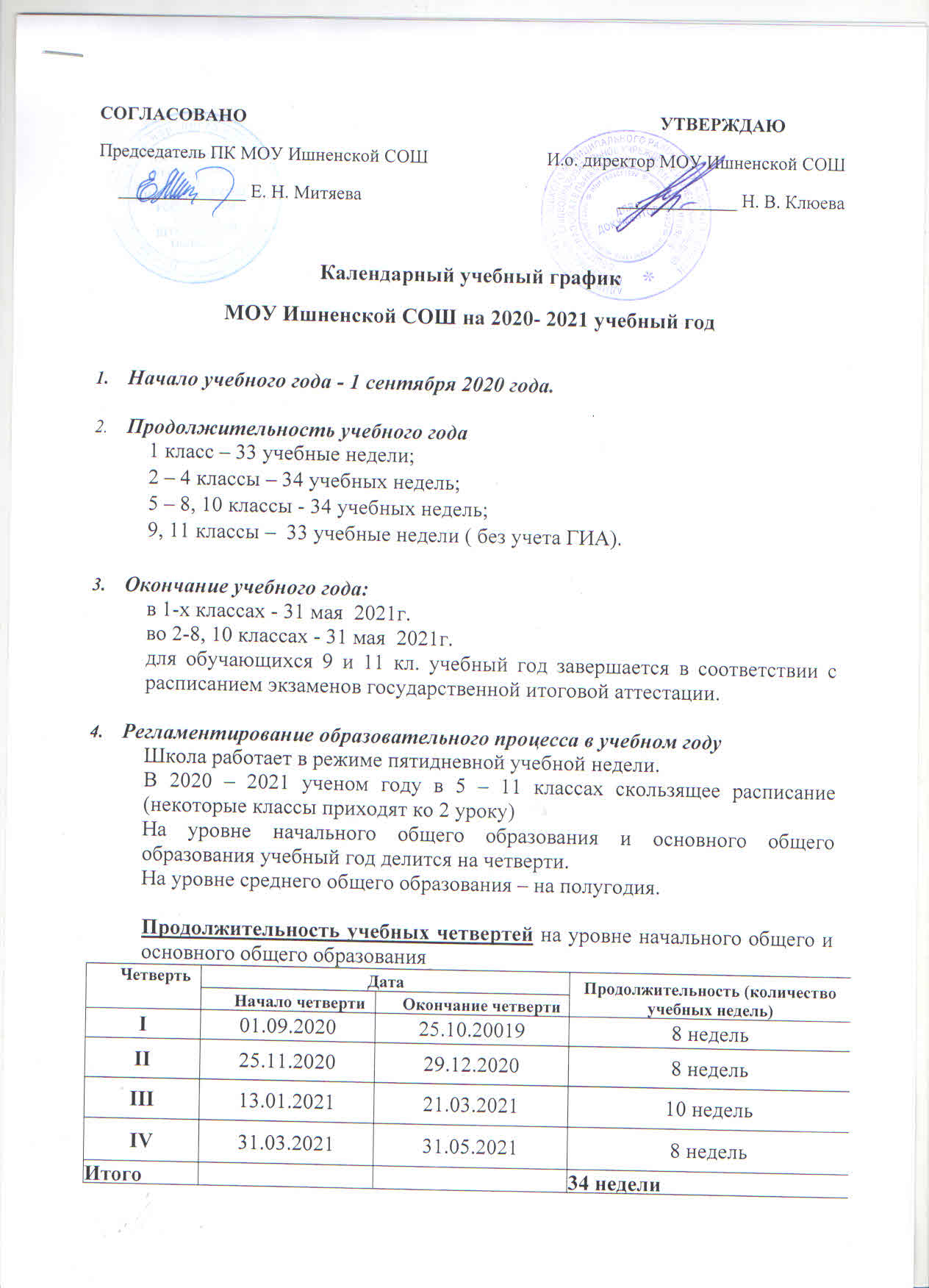 Продолжительность учебных полугодий на уровне среднего общего образованияПродолжительность и сроки каникулДополнительные каникулы для первоклассников с 15.02.2021 по 21.02.2021Режим занятийПродолжительность уроков: в 1 классе  - 35 минут в  полугодии, во 2 полугодии – 40 минут, во 2-11 классах – 45 минут.Расписание звонков:1 класс2 – 11 классы Расписание ГПД и ВУД: 12.55 – прием детей13.00 – обед13.20 – прогулка13.55 - 15.35 – внеурочная деятельность15.35 – 17.00 – самоподготовка17.00 – 18.00 – занятия по  интересам18.00 – уход домойОрганизация промежуточной и итоговой аттестации	Промежуточная аттестация в 1-8,10 классах проводится в соответствии с Положением о промежуточной аттестации обучающихся,  в формах, определенных в ООП, в сроки, установленные решение педагогического совета: с 26.04.2021 по 21.05.2021	Сроки проведения государственной итоговой аттестации устанавливаются Министерством просвещения и Рособрнадзором.ПолугодиеДатаДатаПродолжительность (количество учебных недель)ПолугодиеНачало полугодияОкончание полугодияПродолжительность (количество учебных недель)I01.09.202029.12.202016 недельII13.01.202131.05.202118 недельИтого34 неделиКаникулыДата начала каникулДата окончания каникулПродолжительность в дняхОсенние26.10.202001.11.20207 днейЗимние30.12.202012.01.202114 днейВесенние22.03.202130.03.20219 днейИтого30ЛетниеС 01.06.20211 полугодие1 полугодие1 полугодие2 полугодие2 полугодие2 полугодие№ урокаВремя урока№ перем.Время переменыВремя урока№ переменыВремя перемены18.00 - 8.35125 мин.8.00 - 8.40120 мин.29.00 - 9.35225 мин.9.00 - 9.40220 мин.310.00 - 10.35330 мин.10.00 - 10.40325 мин.411.05 - 11.40430 мин.11.05 - 11.45425 мин.512.10 - 12.45512.10 - 12.505№ урокаВремя урока№ переменыВремя перемены18.00 - 8.45115 мин.29.00 - 9.45215 мин.310.00 - 10.45320 мин.411.05 - 11.50420 мин.512.10 - 12.55510 мин.613.05 - 13.50610 мин.714.00 - 14.45